                                                                                                                                    УТВЕРЖДЕНА                                                  Постановлением администрации                                                                                                                                      МО «Пинежский район»                                                                           от _________________  2023 года  №______Схема расположения земельного участка на кадастровом плане территорииКоординаты поворотных точек границы земельного участкаУсловный номер земельного участка  :ЗУ1Площадь земельного участка - 5406 кв.мКоординаты поворотных точек границы земельного участка приведены на оборотной стороне схемы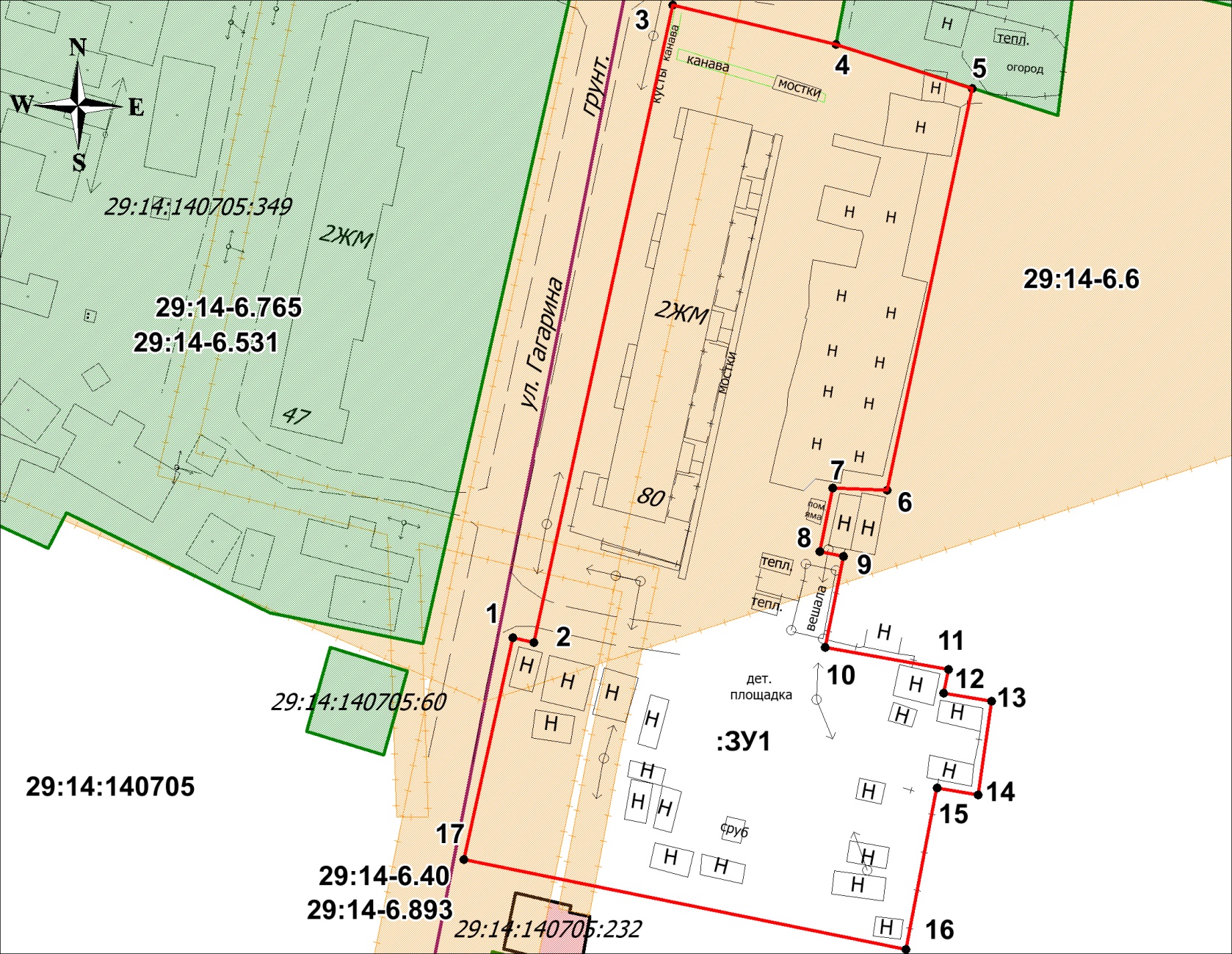 Масштаб 1:850Кадастровый квартал: 29:14:140705Местоположение участка: Архангельская область, Пинежский район, МО «Пинежское», п. Пинега, ул. Гагарина, д. 80 Вид разрешенного использования: малоэтажная многоквартирная жилая застройкаКатегория земель: земли населенных пунктовОписание смежеств: от т. 4 до т. 5 – земельный участок  29:14:140705:348 (границы уточнены); от т. 5 до т. 4 – неразграниченная госсобственность.На наличие подземных коммуникаций исследуемый участок не обследовался.Подготовил кадастровый инженер Штаборов Н.В. 89115756259, (8182) 44-77-33, 44-44-14Обозначение части границОбозначение части границГоризонтальное проложение, мот т.до т.Горизонтальное проложение, м123122.842386.873422.304518.975154.65677.25788.64893.2591012.35101116.6311123.1912136.47131412.5614155.53151621.87161759.9717130.22Обозначение характерных точек границКоординаты, м (МСК-29 зона 3)Координаты, м (МСК-29 зона 3)Обозначение характерных точек границXY1231666160.133369196.892666159.533369199.663666244.203369219.054666239.383369240.825666233.943369258.996666180.593369247.127666180.693369239.868666172.253369238.019666171.723369241.2210666159.643369238.6211666157.003369255.0412666153.873369254.4213666152.883369260.8114666140.483369258.8515666141.323369253.3916666119.893369249.0317666130.703369190.05